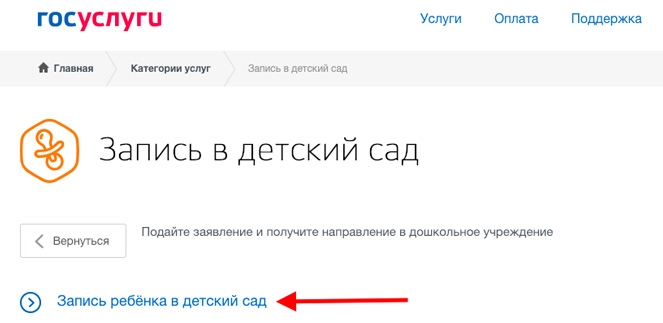 Как записать ребенка в детский садик через сайт ГосУслуги?Заполняем заявление онлайнИНСТРУКЦИЯ1) Заходим на портал государственных услуг и вводим пароль от личного кабинета. 2) В шапке сайта ищем ссылку «УСЛУГИ» и переходим по ней в каталог всех услуг. 3) В каталоге услуг выбираем раздел «Семья и дети». 4) На новой странице ищем ссылку «Запись в детский сад» «-» 5) На открывшейся странице выбираем тип услуг - электронный и нажимаем на ссылку справа «ЗАПОЛНИТЬ ЗАЯВЛЕНИЕ». 6) Заполняем и отправляем заявление. В заявлении необходимо указать: -личные данные родителей -сведения о ребенке -желаемую дату приема -язык обучения -режим группы -направленность группы -дошкольную (-ые) организацию (-и)  - указать права и привилегии (при наличии) 7) Ждем уведомление в личном кабинете. Следить за состоянием очереди можно на сайте в режиме онлайн.